Bulletin d’adhésion 2022 Identité ContactsMontant de la cotisation annuelle (association assujettie à la TVA 20%) : PERSONNE MORALEEntreprise ou autre type d'organisme de :	1 à 10 salariés		   100 €   HT		soit	   120 €  TTC		11 à 50 salariés		   300 €   HT		soit	   360 €  TTC		51 à 300 salariés		   500 €   HT		soit	   600 €  TTC		301 salariés et plus	 1000 €   HT		soit	 1200 €  TTC	               Adhésion croisée              					 (Montant à définir)	PERSONNE PHYSIQUE		            		   10 €  TTC	Règlement par virement ou chèque bancaire à l'ordre de l'Association CISTEME d'un montant total de  € TTC RIB : Banque Tarneaud – Domiciliation Entreprise Corrèze Périgord IBAN : FR76 1055 8045 1011 5367 0020 050 - BIC : TARNFR2LAdhérer à CISTEMENotre mission est d’accompagner le développement, par nos partenaires, de produits innovants dans les domaines de l’électronique et des hyperfréquences.En tant qu’association, CISTEME s’appuie sur le soutien de ses partenaires et ce soutien passe par l’adhésion. Adhérer à CISTEME, c’est s’impliquer dans les actions de développement du secteur de l’électronique / hyperfréquences, faire partager votre vision et faire représenter votre entreprise/structure dans un réseau dédié et qualifié (Assemblée Générale, Journées d’échanges, …)Notre Offre : 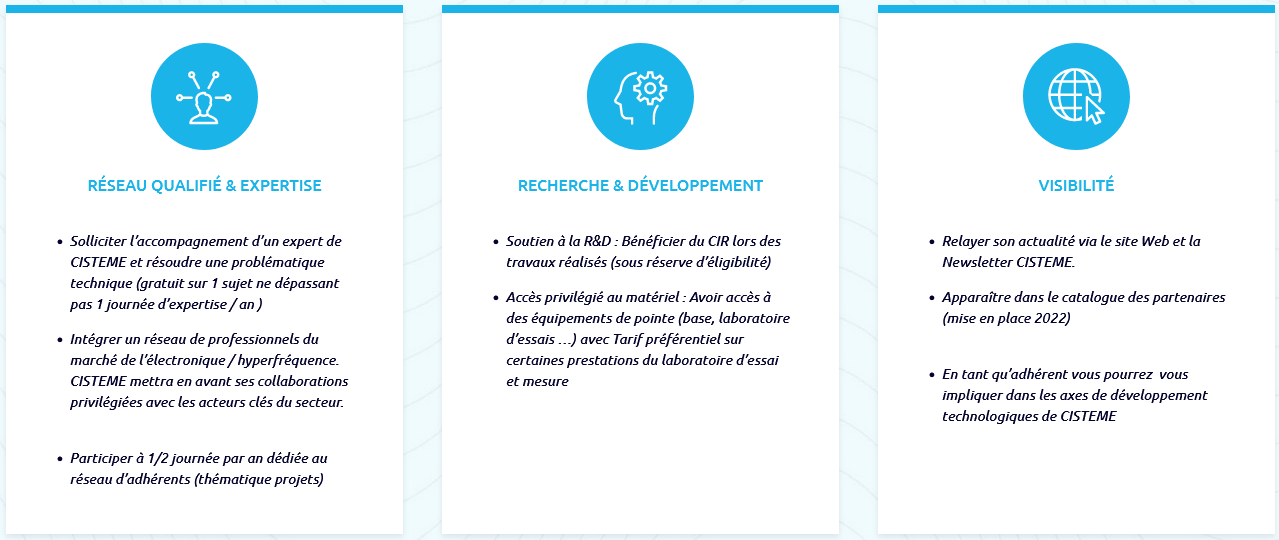 Plus d’informations sur https://cisteme.net/ Raison sociale : 	                                                               N° de SIRET :	Code NAF :                                                Adresse postale :                              N° de TVA Intracommunautaire :                                                                                                                   Effectif :                                                                                            Site : http://www.                                                                                   Responsable :	Email :                                                                Prénom - Nom :	Tél :                                                                  Fonction :                                                                                                                                            Autre contact :	Email : Prénom – Nom :	Tél : Fonction : 